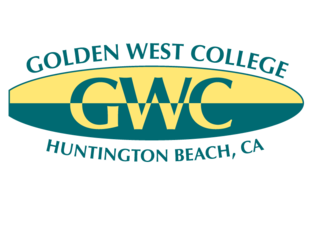 Advisory Board Committee Meeting MinutesMay 1, 20186:00 pm – 9:00 pmGWC Advisory CommitteeKumar Braish, RHIAChildren’s Hospital of Orange County (CHOC Children’s)HIM DirectorDorsie BrooksCareer EducationDr. Dorothy M. Hendrix, RHITAHIMA-Approved ICD-10-CM/PCS TrainerDH Consulting ServicesTina L. Johnson, RHIT, CCSAHIMA-Approved ICD-10-CM/PCS TrainerTL Johnson ConsultingDavid Andrew LondonACG-Training Management Consulting LLCKris Ludington, RHITDirector, Health Information Management Fountain Valley Regional Hospital Debra Martin, RHIT, CDIP, CCSLAC-USC Medical CenterProfessor Monica Thurston, MBA, RHIA
East Los Angeles College
Program Director, Health Information Technology Christopher WhitesideDean, Career & Technical Education & Business Meeting was called to order at 6:15pm by Dr. Dorothy Hendrix.  Introductions							All Board MembersEach member on the call introduced themselves indicating their prospective jobs and credentials in the HIM field.  One member was on call but unable to provide feedback through her phone due to a connection issue.  LAOCRC Report		 				Dean Chris Whiteside Dean Whiteside provided information to the group on the revised LAOCRC process for new developing programs.   AHIMA Professional Certificate Approval Program	Dr. Dorothy M. HendrixDr. Hendrix provided copies to members on the PCAP AHIMA process for coding programs seeking accreditation through AHIMA.  To begin the application, the coding program has to have a cohort in place and ready to graduate.  The application process fee is $2500 which must accompany the application and a $750 yearly renewal fee. The program application must include objectives related to how to assess a single student learning outcome in each domain covered in the PCAP Curricula Competencies document and how each student learning outcome is achieved for the entire set of curricula competencies.  Curriculum and program resources are identified in the PCAP manual which will be reviewed by the Advisory Committee at the next meeting.Medical Coding Specialist Curriculum 			Dr. Dorothy M. Hendrix		Course Listings & DescriptionsThree (3) MCS CertificatesDr. Hendrix described the three medical coding certificate programs that will be developed:  Outpatient Medical Coding Specialist (33 units); Inpatient Medical Coding Specialist (30 units); and Inpatient/Outpatient Medical Coding Specialist (36 units).  The curriculum include foundational courses such as Computer Science and Anatomy & Physiology. There are a total of 10 coding courses:HIT099 Medical TerminologyHIT 100 Health Data Content and StructureHIT 101 Human Diseases & PharmacologyHIT 102 Legal and Ethical Issues in HealthcareHIT 103 Diagnostic Inpatient/Outpatient CodingHIT 104 Inpatient Procedural CodingHIT 105 Medical Coding LabHIT 106 CPT Coding (Lecture/Lab)HIT 107 Billing & ReimbursementHIT 108 Medical Coding Specialist Practicum (72 hrs.)Marketing MaterialsDean Whiteside indicated funding has been identified to support any marketing materials needed for the programs.  Flyers and website are being created by a team of individuals familiar with the profession.GWC Instructor QualificationsFaculty qualifications are identified in the “Faculty Handbook” for the Community Colleges 2017 noting minimum qualifications.  In addition, the AHIMA accrediting body list specific qualifications including AHIMA certifications faculty must have to teach in the programs. Suggestions & Feedback					        Board MembersThe committee was apprised of the new online coding program that is developing through the Chancellors Office.  Advisory members who are presently working in the field as HIM Directors adamantly opposed, along with current faculty, the individuals who have trained online are not as strong as those who have trained in the face-to-face learning environment. After reviewing the program curriculum no suggestions were made to change content.All committee members strongly agrees that including hands-on lab and Virtual Lab component is essential to student’s success in the today’s technological healthcare working environment.Committee member Braisch suggests including both virtual lab and face-to-face practicum will provide students with a vast variety of abstracting experience and coding practice.Committee members feel as the profession grows, the need for more coders will grow as well.  Committee member Thurston indicated the need for more remote coders as a vast number of healthcare facilities in the Midwest and East are seeking qualified coders.8.   Questions - Next meeting:  Fall 2018	